New high-speed fences at SLOVAK KARTING CENTER significantly increase the overall track safetyOrechová Potôň, Slovakia, June 27, 2024 – Since its opening in 2019, the SLOVAK KARTING CENTER has registered a significant increase in track activity demand for motorcycle categories such as Pitbike, Senior GP, GP2 Junior GP, and PW50. To comply with safety requirements and challenging demands of new series, new high-speed fences have been installed around the track.The 1272m-long track complies with the CIK-FIA licence. However, to enhance and improve the safety of riders, track marshals, and other participants, specifically in turn 2 and turn 7, newly installed  high-speed fences reduce the impact and possible injuries to riders as well as damages to motorbikes or go-karts.The fences in total length of 55m consist of mesh metal steel cables, galvanized fence tubes and conveyor belts, all in full compliance with FIA regulations.Circuit SLOVAKIA RING / Complex SLOVAKIA RINGSLOVAKIA RING is a professional racing circuit with a FIA ​​Grade II license, the only one of its kind in Slovakia. With a total length of 5922 m, it ranks among the longest in Europe. With qualitative and safety parameters, the circuit creates the background for prestigious world championships under the rules of FIA and FIM. Since 2010, it has been hosting events for professional riders, amateurs, companies and the general public.SLOVAKIA RING near Orechová Potôn is a unique area - the only one of its kind in Slovakia. It offers opportunities to drive on a professional automotodrome, improve skills at a safe driving school, try off-road driving in a renovated off-road area and relax in the hotel. Malkia Park – the biggest private ZOO in Slovakia - is part of the wider area. The Military Museum is also one of the latest attractions. A professional SAFE DRIVING CENTER with the most modern training ground in Central Europe is available for all those who want to test and improve their riding skills - whether on a car or a motorcycle. After an active performance, you can treat yourself to a hearty lunch or dinner in the Ring restaurant and Hotel Ring***, which offers comfortable accommodation. The latest acquisition in the area is the Slovak Karting Center and its 1172m long outdoor track. It offers an unrivaled space for active go-kart rides for children, adults as well as for owners of their own go-karts. The go-kart center and track is the only one in Slovakia homologated with a CIK-FIA license.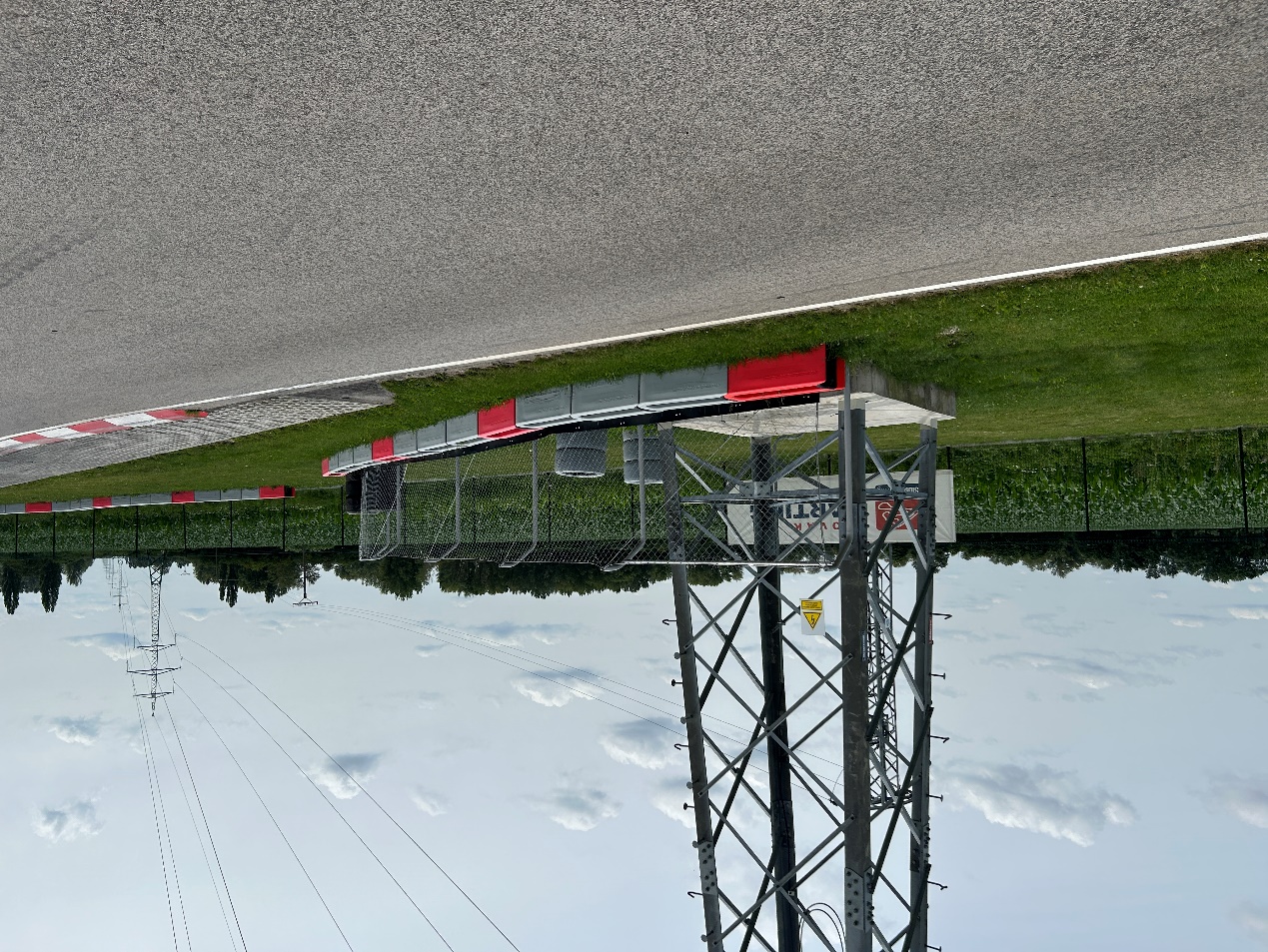 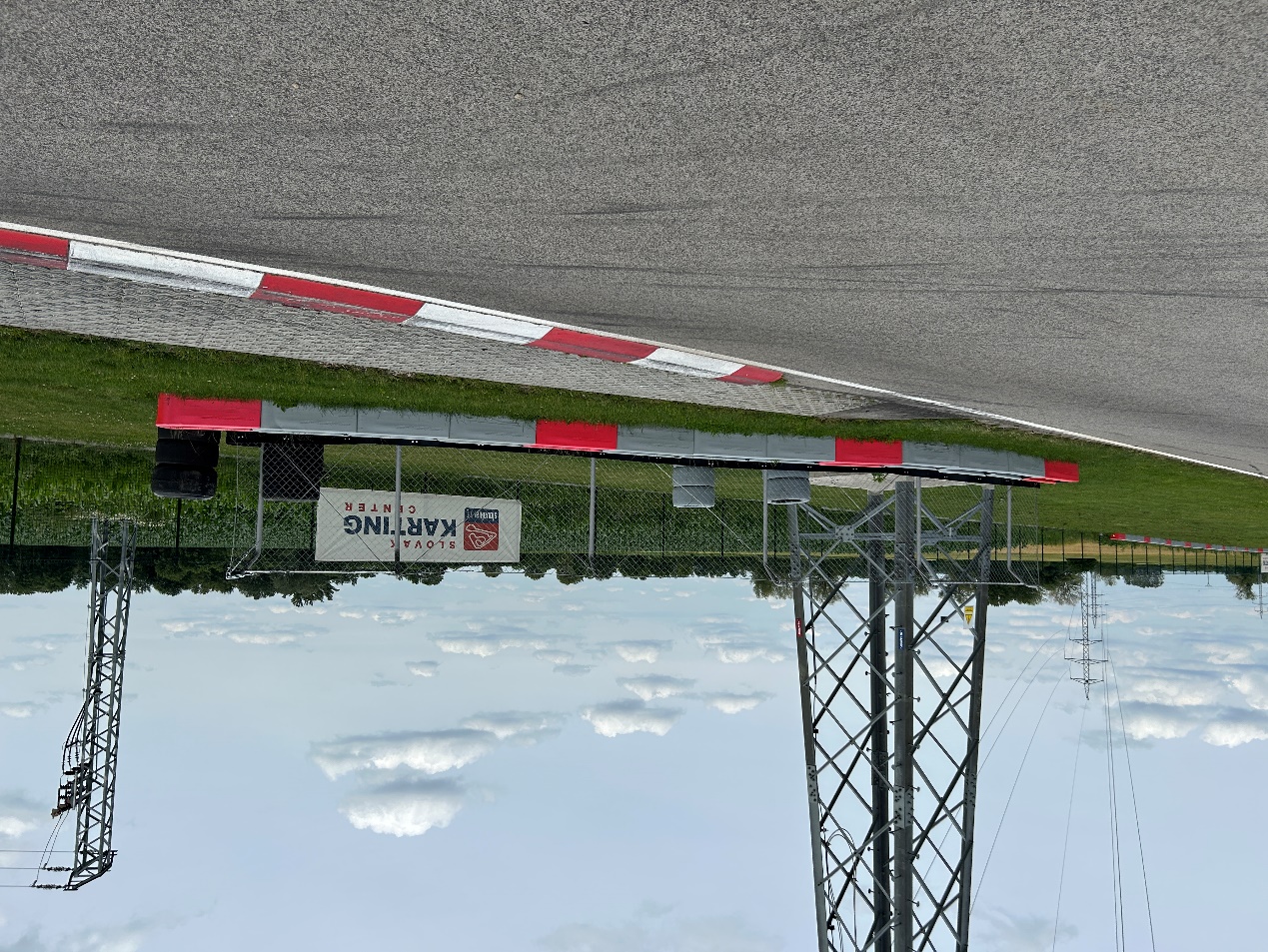 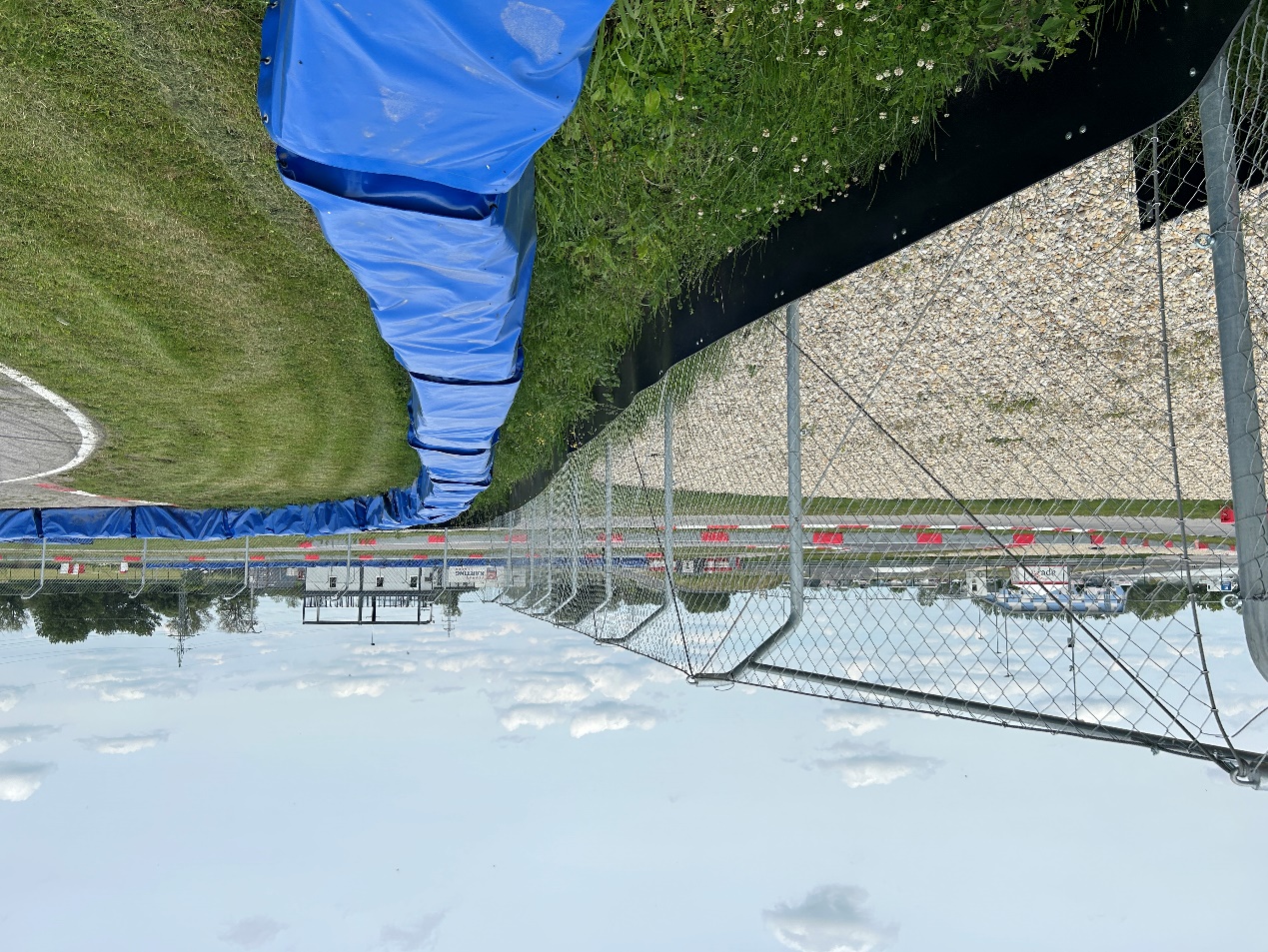 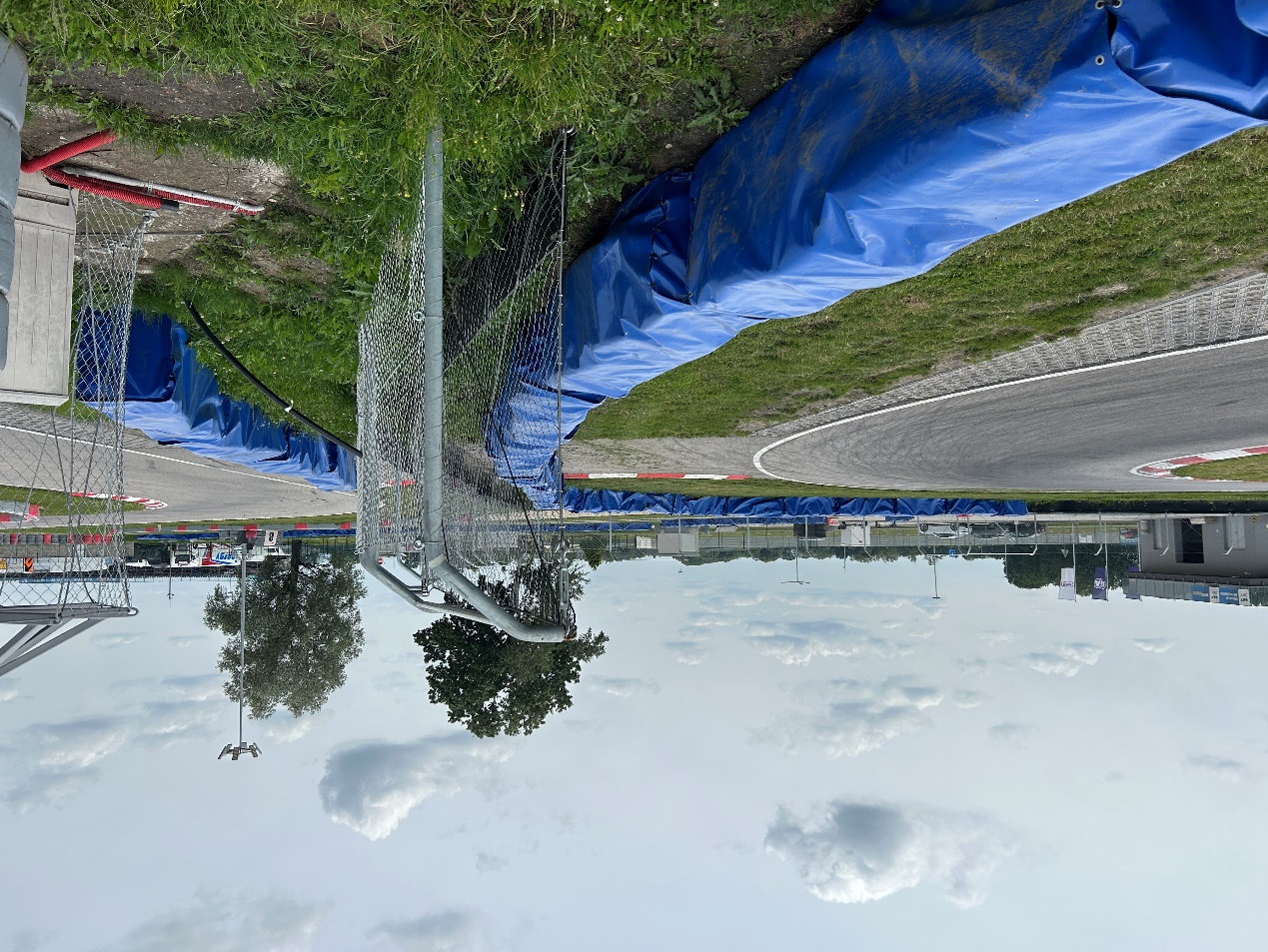 Ing. Peter Pecze
Marketing Director, SLOVAKIA RING
Mobile: +421 911 423 134
E-mail: pecze@slovakiaring.sk